Consignes pour l’élaboration du projet de couleur : Coller les photos du modèleÉtablir le diagnostic du modèle (page 3)Compléter la fiche conception du projet de coloration et effets de couleur (pages 4 et 5)Esquisser ou schématiser le projet de couleur sur les gabarits (page 6)Critères d’évaluation : Durée de réalisation : Fiche diagnostic : exactitude du diagnostic  Fiche conception du projet de coloration et effets de couleur :Pertinence et faisabilité de la propositionJustification des choix au regard du résultat attendu et du passé technique du modèleFiche gabarits : qualité et réalisme de la formalisationFiche diagnostic………………………………………………………………………………………………………………...Document à compléter avec le modèle si réalisation sur modèle Tra	 Fiche gabaritsBaccalauréat professionnel Métiers de la coiffureTechniques de coiffure :Transformation coupe couleur coiffage (femme)Conception écrite du projet de coloration et effet de couleurNom : Nom : Baccalauréat professionnel Métiers de la coiffureTechniques de coiffure :Transformation coupe couleur coiffage (femme)Conception écrite du projet de coloration et effet de couleurPrénom : Prénom : Baccalauréat professionnel Métiers de la coiffureTechniques de coiffure :Transformation coupe couleur coiffage (femme)Conception écrite du projet de coloration et effet de couleurClasse :  Date : Photo facePhoto profil gauchePhoto profil droitPhoto de dosÉtat du cuir chevelu État du cuir chevelu État du cuir chevelu État du cuir chevelu État du cuir chevelu État du cuir chevelu État du cuir chevelu État du cuir chevelu État du cuir chevelu État du cuir chevelu État du cuir chevelu État du cuir chevelu État du cuir chevelu État du cuir chevelu État du cuir chevelu Sain Sec  Pelliculeux  Pelliculeux  Pelliculeux  Gras  Gras  Gras  Irrité  Irrité  Autres    Préciser :………………………………….…Autres    Préciser :………………………………….…Autres    Préciser :………………………………….…Autres    Préciser :………………………………….…Autres    Préciser :………………………………….…Carnation de la peau : 	 	Claire  	 	Foncée  Carnation de la peau : 	 	Claire  	 	Foncée  Carnation de la peau : 	 	Claire  	 	Foncée  Carnation de la peau : 	 	Claire  	 	Foncée  Carnation de la peau : 	 	Claire  	 	Foncée  Carnation de la peau : 	 	Claire  	 	Foncée  Carnation de la peau : 	 	Claire  	 	Foncée  Carnation de la peau : 	 	Claire  	 	Foncée  Carnation de la peau : 	 	Claire  	 	Foncée  Carnation de la peau : 	 	Claire  	 	Foncée  Carnation de la peau : 	 	Claire  	 	Foncée  Carnation de la peau : 	 	Claire  	 	Foncée  Carnation de la peau : 	 	Claire  	 	Foncée  Carnation de la peau : 	 	Claire  	 	Foncée  Carnation de la peau : 	 	Claire  	 	Foncée  CheveuxCheveuxCheveuxCheveuxCheveuxCheveuxCheveuxCheveuxCheveuxCheveuxCheveuxCheveuxCheveuxCheveuxCheveuxNature Nature Nature Nature Fins Fins ÉtatÉtatÉtatNaturels Naturels Nature Nature Nature Nature Moyens Moyens ÉtatÉtatÉtatSensibilisés Sensibilisés Nature Nature Nature Nature Gros Gros ÉtatÉtatÉtatColorés Colorés Texture Texture Texture Texture Lisses Lisses ÉtatÉtatÉtatMéchés Méchés Texture Texture Texture Texture Ondulés Ondulés ÉtatÉtatÉtatPermanentés Permanentés Texture Texture Texture Texture Frisés Frisés ÉtatÉtatÉtatLissés Lissés Repousses : 	            cmRepousses : 	            cmRepousses : 	            cmRepousses : 	            cmRepousses : 	            cmRepousses : 	            cmRepousses : 	            cmRepousses : 	            cmRepousses : 	            cm% de cheveux blancs : 	% % de cheveux blancs : 	% % de cheveux blancs : 	% % de cheveux blancs : 	% % de cheveux blancs : 	% % de cheveux blancs : 	% Couleur initiale desrepousses le cas échéantCouleur initiale desrepousses le cas échéantCouleur initiale desrepousses le cas échéantCouleur initiale des longueursCouleur initiale des longueursCouleur initiale des longueursCouleur initiale des longueursCouleur initiale des longueursCouleur initiale des longueursCouleur initiale des longueursCouleur initiale des longueursCouleur initiale des pointesCouleur initiale des pointesCouleur initiale des pointesCouleur initiale des pointesHauteur de ton :Hauteur de ton :Hauteur de ton :Naturelle Naturelle Naturelle Naturelle Artificielle Artificielle Artificielle Artificielle Naturelle Naturelle Artificielle Artificielle Hauteur de ton :Hauteur de ton :Hauteur de ton :Nom :Nom :Nom :Nom :Nom :Nom :Nom :Nom :Nom :Nom :Nom :Nom :Nom :Nom :Nom :N° :N° :N° :N° :N° :N° :N° :N° :N° :N° :N° :N° :Nom :Nom :Nom :Hauteur de ton :Hauteur de ton :Hauteur de ton :Hauteur de ton :Hauteur de ton :Hauteur de ton :Hauteur de ton :Hauteur de ton :Hauteur de ton :Hauteur de ton :Hauteur de ton :Hauteur de ton :Je dégage le centre d'examen et les membres jury de toute responsabilité quant à la prestation de coiffure effectuée ce jour, au regard des renseignements apportés ci-dessus.Date :Nom et signature du modèle :Conception du projet de coloration et effet de couleur (Tracer une ligne entre chaque étape)Conception du projet de coloration et effet de couleur (Tracer une ligne entre chaque étape)1/2Protocole de réalisationJustification du choix des techniques et des produits utilisés au regard du résultat attenduJustification du choix des techniques et des produits utilisés au regard du résultat attendu. Conception du projet de coloration et effet de couleur (Tracer une ligne entre chaque étape)Conception du projet de coloration et effet de couleur (Tracer une ligne entre chaque étape)2/2Protocole de réalisationJustification du choix des techniques et des produits utilisés au regard du résultat attenduJustification du choix des techniques et des produits utilisés au regard du résultat attendu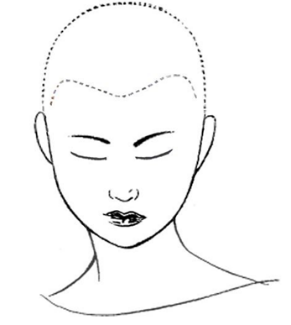 Résultat attendu : ……………………………………………………………………………………….……………………………………………………………………………………….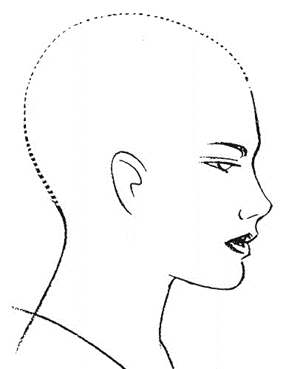 Résultat attendu : ……………………………………………………………………………………………………………………………………………………………………………………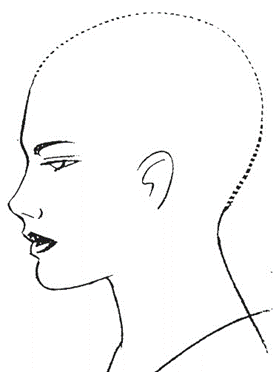 Résultat attendu : ……………………………………………………………………………………….……………………………………………………………………………………….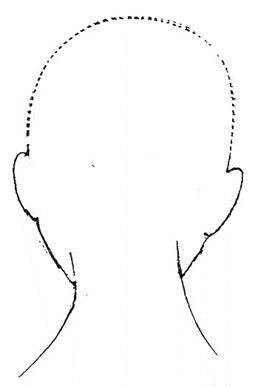 Résultat attendu : ……………………………………………………………………………………………………………………………………………………………………………………